Cole Academy	        Cole Academy East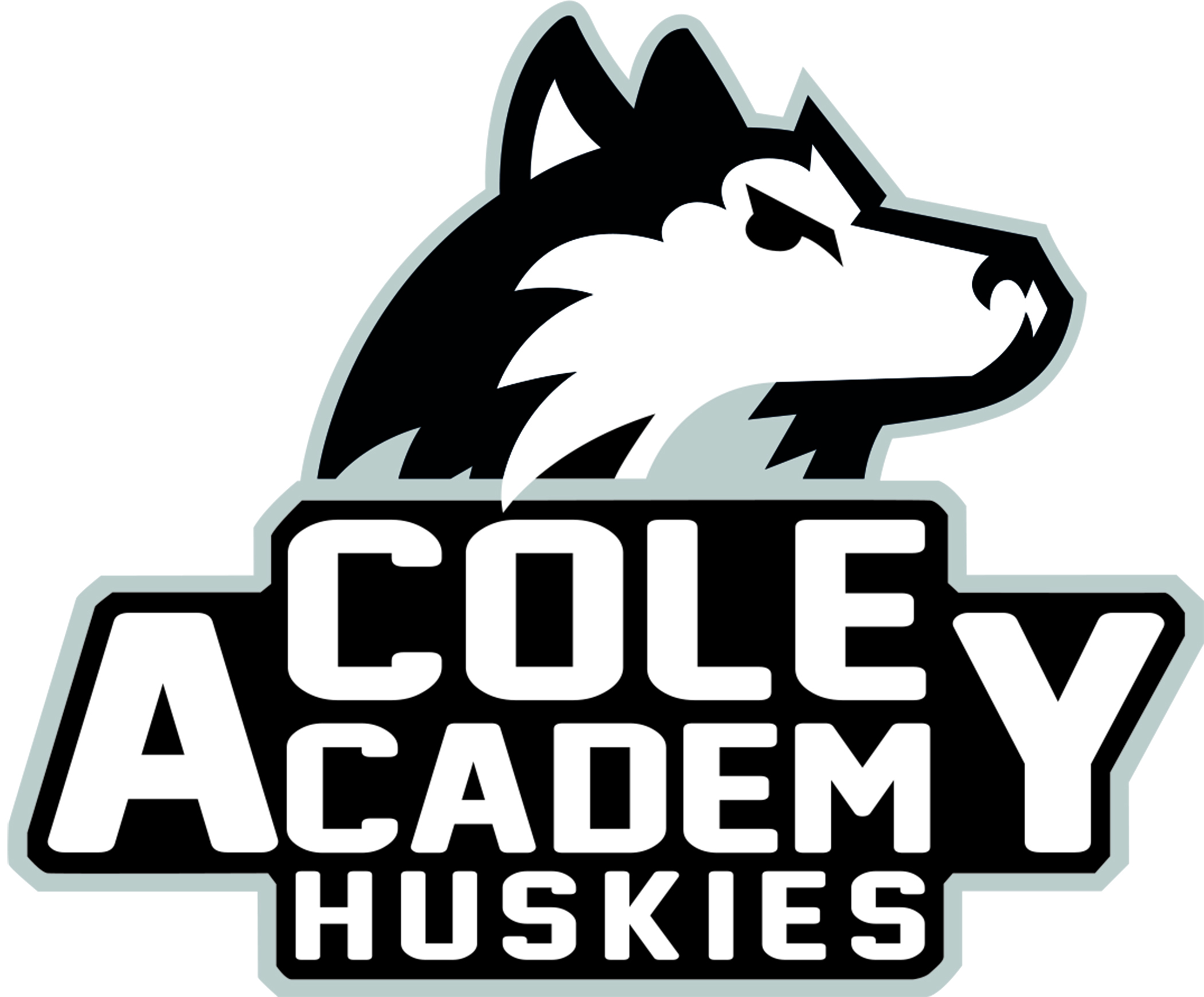 1915 W. Mount Hope		  2921 E. Coleman RoadLansing, Michigan 48910	  	  East Lansing, Michigan 48823517.372.0038			  517.580.3470Fax 517.372.1446			  Fax 517.285.22372022-2023 NWEA MAP Fall-Winter Growth Median Growth Percentile by Student SubgroupsFebruary 2023 Progress Reporting Median Growth Percentiles By Grade LevelFebruary 2023 Progress ReportingMedian Growth Percentiles By EthnicityFebruary 2023 Progress ReportingReadingMedianStudent TotalMath MedianStudent TotalAll Students (K-6)4534236342Economically Disadvantaged4221234212English Learners Last year data34 143214Special Education44433543Female4617436174Male4516835168ReadingMedianStudent TotalMath MedianStudent TotalKindergarten51574457First Grade40593159Second Grade47604360Third Grade55614761Fourth Grade36652565Fifth Grade39402640Totals4534236342ReadingMedianStudent TotalMath MedianStudent TotalAmerican Indian / Alaskan Native<10<10Asian<10<10Black of African American3810236102Hispanic or Latino47833683Two or More Races47603560White50903590